PRE-INVITATION LETTER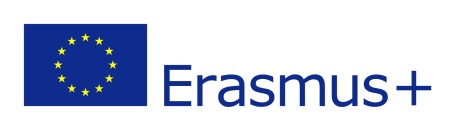 It is our great pleasure to invite XXXXXXX, with XXXXX nationality from the University of Almería, Spain, for a Staff Training/teaching Mobility in the framework of Erasmus+ KA107 International Credit Mobility between programme and partner countries.The staff teaching will take place from XX/XX/XXXX to XX/XX/XXXX, that is for 1 week. The teaching will be held in English.This invitation is conditioned to the granting of a KA107 Erasmus + mobility grant for the selected staff.Please do not hesitate to contact us in case you may need further information.
Kind regards,Legal representative or head of the office/department, etc.(stamp and sign)DATE